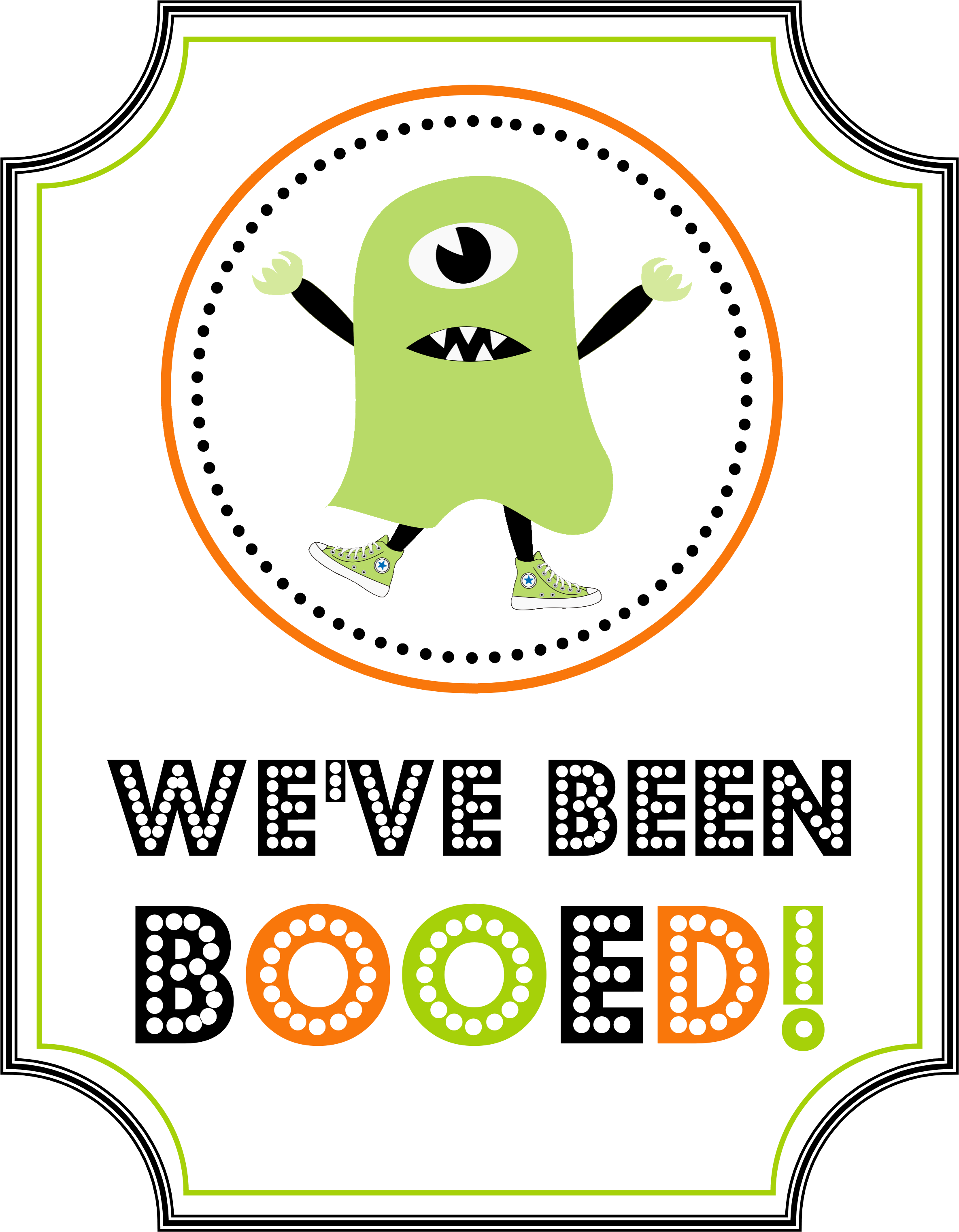   YOU HAVE     BEENBOOED! Please keep it going by following these directions: Enjoy your treats! Place the “We’ve Been Booed” sign on your front door or in a window! Within two days, make two copies of these instructions, two copies of the We’ve Been Booed sign and two yummy treats!Secretly deliver to two Lady Rebel teammates who haven’t been Booed yet!  If you need addresses, please contact Kelly Lane, kellyplane@sbcglobal.net               HAPPY HALLOWEEN! 